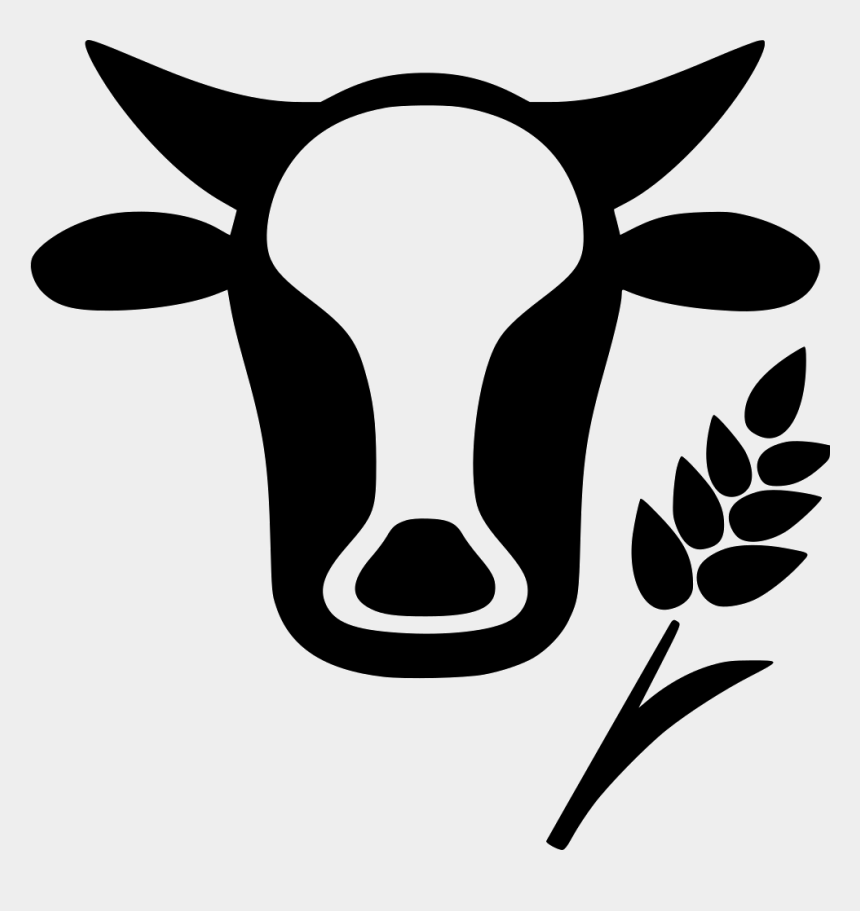 Name: Tom SutherlandVisit the following places in orderYou are a livestock farmer from the growing village of Courtenay. You have a family and are coming into the Cowboy Town to sell your milk and cuts of beef.Follow the instructions and visit the four locations listed in order and make sure you bring flour home for your family’s backing project.First Station | General StoreDrop off your milk and beef cuts for sale. Don’t forget to get flour to take home.You are a livestock farmer from the growing village of Courtenay. You have a family and are coming into the Cowboy Town to sell your milk and cuts of beef.Follow the instructions and visit the four locations listed in order and make sure you bring flour home for your family’s backing project.Second Station | SaloonEnjoy some fun entertainment and have a good meal.You are a livestock farmer from the growing village of Courtenay. You have a family and are coming into the Cowboy Town to sell your milk and cuts of beef.Follow the instructions and visit the four locations listed in order and make sure you bring flour home for your family’s backing project.Third Station | Company OfficeAt the Company office you will be required to pay land tax. Hope you didn’t spend all your $ at the Saloon.You are a livestock farmer from the growing village of Courtenay. You have a family and are coming into the Cowboy Town to sell your milk and cuts of beef.Follow the instructions and visit the four locations listed in order and make sure you bring flour home for your family’s backing project.Fourth Station | BlacksmithSome of your equipment is getting old, now is a good time to have it repaired or buy something new.